Navodila za delo na petek, 3. aprilaČeprav je večina razumela način oddajanja naloge, še enkrat ponovimo osnovna navodila za oddajo nalog:Delovni list rešuj v Wordu. Datoteko nato shrani. Povleci jo v mapo (poišči mapo s svojim imenom), do katere vodi povezava z imenom Mapa za oddajanje nalog na spletni strani. Sem boš odlagal vse naloge v prihodnjih tednih. Da boš imel zapiske tudi v fizični obliki, si delovni list tudi natisni in pospravi. Ko se vrnemo v šolo, ga bomo vstavili v zvezek za tehniko.Zadnjič smo v električni krog vključili stikala, spoznali menjalno stikalo ter zaporedno vezavo stikal. Danes bomo stikali vezali vzporedno. Naučili se bomo tudi izmeriti napetost na naši žarnici. Pomagaj si z e-učbenikom na straneh 61 – 62 ter s spletno simulacijo, do katere dostopaš preko spodnje povezave:https://phet.colorado.edu/sims/html/circuit-construction-kit-dc-virtual-lab/latest/circuit-construction-kit-dc-virtual-lab_sl.htmlZa vsa vprašanja sem dosegljiv na blaz.ursic@guest.arnes.siDelovni list – vzporedna vezava stikal in merjenje napetostiPreberi si poglavje o vzporedni vezavi stikal (stran 61). V spletni simulaciji sestavi vezje, ki je prikazano na strani 61. Namesto motorja v vezje vstavi žarnico.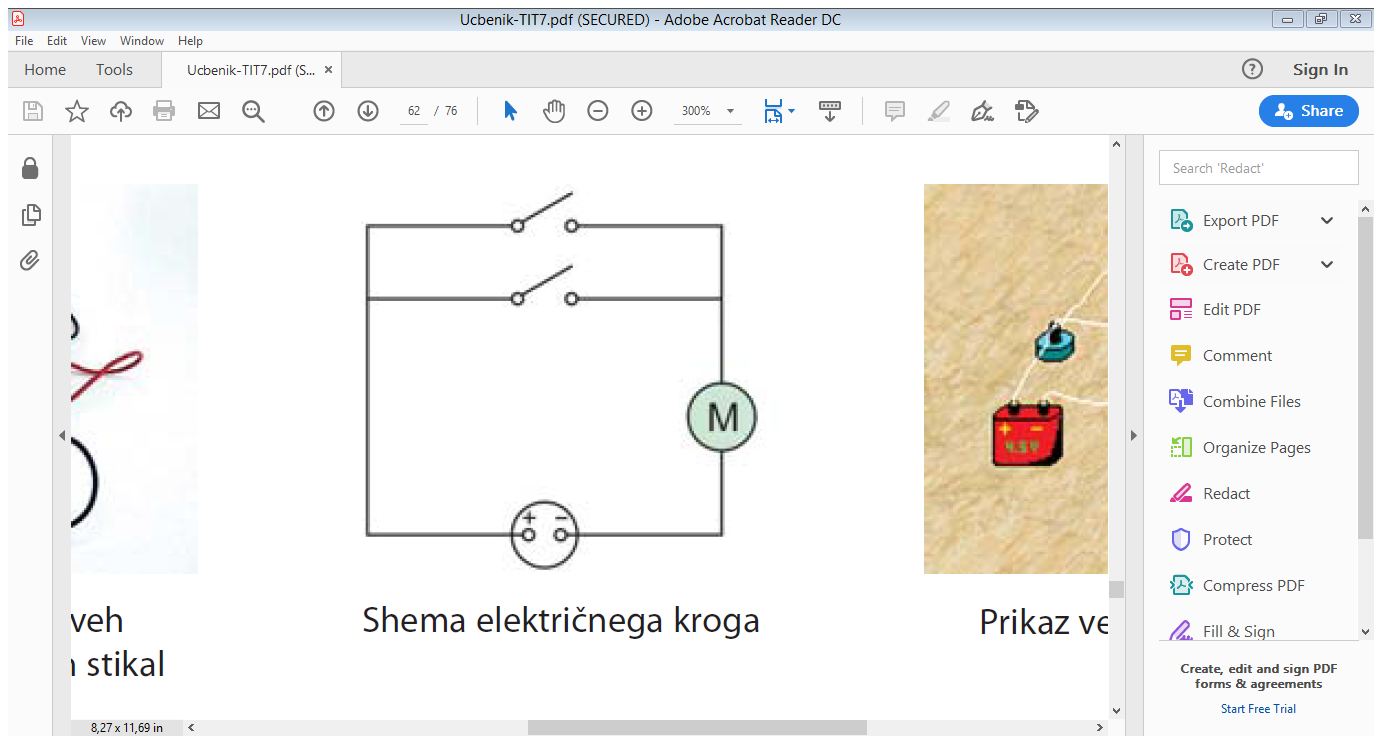 Preveri delovanje tega vezja in dopolni spodnjo tabelo.Naštej primere uporabe take vezave stikal.Izmerimo padec napetosti na žarnici (oziroma bateriji). Za merjenje uporabljamo napravo, ki se imenuje voltmeter. Volt je namreč enota za merjenje napetosti (tako kot na primer meter za merjenje dolžine). Sestavi vezje kot je prikazano na sliki: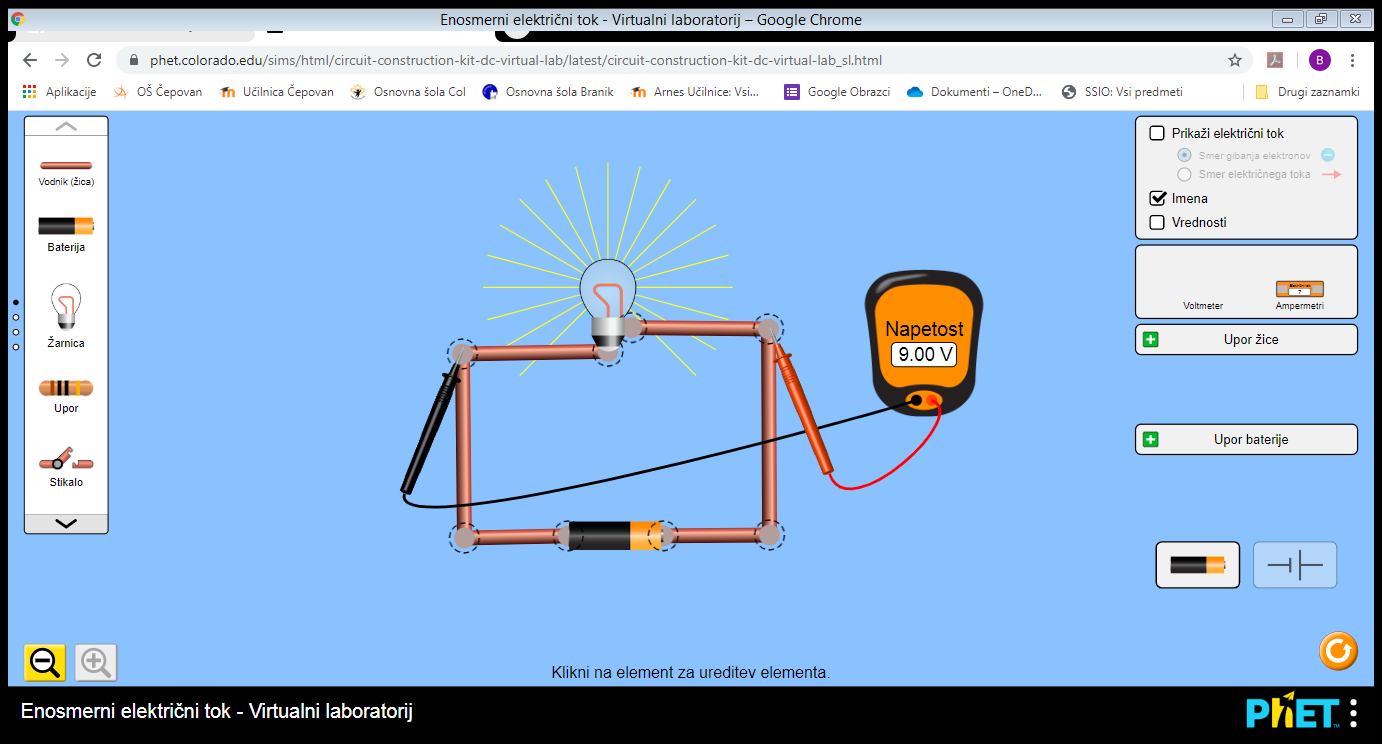 Odgovori na vprašanja.Kolikšno napetost pokaže voltmeter, če oba priključka povežeš na eno stran žarnice?V električni krog vstavi še eno baterijo. Kolikšna je sedaj napetost na žarnici?Prvo stikaloDrugo stikaloŽarnicaSklenjenoSvetiNe sveti